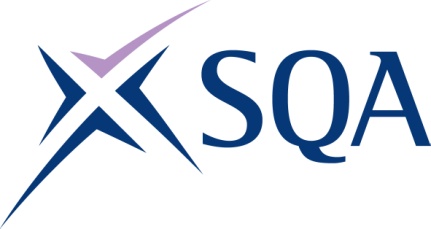 Group Award Title:	Diploma in Engineering: Engineering Technical Support at SCQF level 7Group Award Code:	GV30 47SCQF overall credit:	Minimum: 151	Maximum: 191To attain the qualification, candidates must complete 6 units. This consists of:3 Mandatory units3 Optional unitsPlease note the table below shows the SSC identification codes listed alongside the corresponding SQA unit codes. It is important that SQA unit codes are used in all your recording documentation, and when your results are communicated to SQA.Mandatory section (three units): Candidates must complete all three units:Optional group:Candidates must complete a further two units from Group A plus one further unit from Group A or Group B (Total: six units)Group A:Group B:SQA codeSSC codeTitleSCQFlevelSCQFcreditsSQAcreditsJ7JP 47SDS0323Performing Core Engineering Activities 7371J7JR 46US0194Developing Meta-Skills and Personal Practice651J7JS 47SDS0329Understanding the Importance of Environmental Good Practice and Sustainability 7121SQA codeSSC codeTitleSCQFlevelSCQFcreditsSQAcreditsJ7KV 47SDS0312Contributing to Design-Led Solutions7481J7JY 47SDS0317Inspecting and Testing Engineering Assets 7451J7KW 47SDS0325Producing Engineering Drawings and Models Using Design Software7441J7KL 47SDS0311Conducting Quality Control7411SQA codeSSC codeTitleSCQFlevelSCQFcreditsSQAcreditsJ7K5 48SDS007Applying Methods and Principles in Project Management 8121J7K0 47SDS0318Installing Engineering Assets 7381J7K1 47SDS0310Commissioning Engineering Assets7381J7K2 47SDS0314Decommissioning Engineering Assets7361J7JX 47SDS0327Replacing Engineering Assets 7421J7KG 47SDS0328Starting Up Engineering Processes7371J7KH 47SDS0313Controlling Engineering Processes7431J7KJ 47SDS0309Closing Down Engineering Processes7331J7KD 48SDS188Providing Effective Leadership 8161